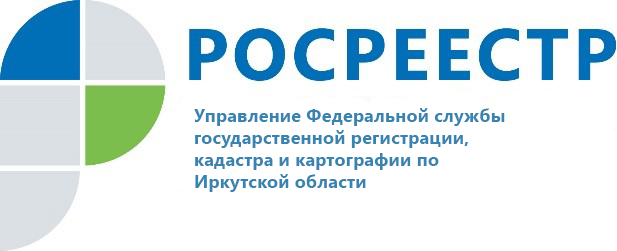 Почти 300 объектов оформлено по «гаражной амнистии» в ПриангарьеПочти 300 объектов оформили в собственность жители Иркутской области по «гаражной амнистии». Упрощенный порядок регистрации прав на гаражи и земельные участки под ними действует с 1 сентября 2021 года.За 4 месяца благодаря «амнистии» в Приангарье в собственность оформлено 246 гаражей и 52 земельных участка под гаражами. Чаще других права на объекты гаражного назначения регистрировали жители Иркутска, Ангарска, Братска, Саянска, Усть-Илимска, Тулуна, Тайшета и Бодайбо.«До вступления закона в силу владельцы гаражей сталкивались с отказами в регистрации прав из-за отсутствия землеотводных документов и разрешительной документации на ввод объектов в эксплуатацию. Закон о «гаражной амнистии» смягчил требования к необходимому пакету документов. Теперь граждане могут узаконить свое имущество без проблем и судебных тяжб», - отмечает руководитель Управления Росреестра по Иркутской области Виктор Жердев.«Граждане, у которых не оформлены в собственность гаражи, не могут свободно ими распоряжаться, например, продать. Новый закон по «гаражной амнистии» позволяет гражданам в упрощенном порядке стать полноправным собственником такого объекта», - говорит директор Кадастровой палаты по Иркутской области Татьяна Токарева.Упрощенный порядок регистрации прав распространяется на капитальные гаражи (прочно связанные с землей, имеющие капитальный фундамент), построенные до 30 декабря 2004 года и не признанные самовольной постройкой. Не попадают под действие закона «ракушки», подземные паркинги в многоэтажных домах и офисных комплексах, самовольные постройки и гаражи, возведенные после 2004 года.Для того, чтобы воспользоваться «гаражной амнистией» владельцу объекта необходимо обратиться в местную администрацию с заявлением о предоставлении (образовании) земельного участка под гаражом. К заявлению потребуется приложить любой документ, подтверждающий факт владения гаражом (справка о полной выплате пая, любой документ, подтверждающий приобретение гаража ранее, решение органа власти (в т. ч. в советский период), подтверждающее выделение земельного участка под гаражом, документы о подключении гаража к электрическим сетям и иным сетям инженерного обеспечения и т.д.).Если по обращению будет принято положительное решение, администрация самостоятельно от лица владельца подаст в Росреестр заявление о регистрации права собственности на земельный участок и гараж. В этом случае владельцу объекта не придется платить госпошлину. После проведения процедуры собственник получит выписки из Единого государственного реестра недвижимости, которой подтверждается право на гараж и землю.По информации пресс-службы Управления Росреестра по Иркутской области и Кадастровой палаты Иркутской областиСайт: https://rosreestr.gov.ru/
Мы в социальных сетях:

https://www.instagram.com/rosreestr38http://vk.com/rosreestr38
http://facebook.com/rosreestr38
http://twitter.com/rosreestr38Ютуб-канал Росреестр Иркутск